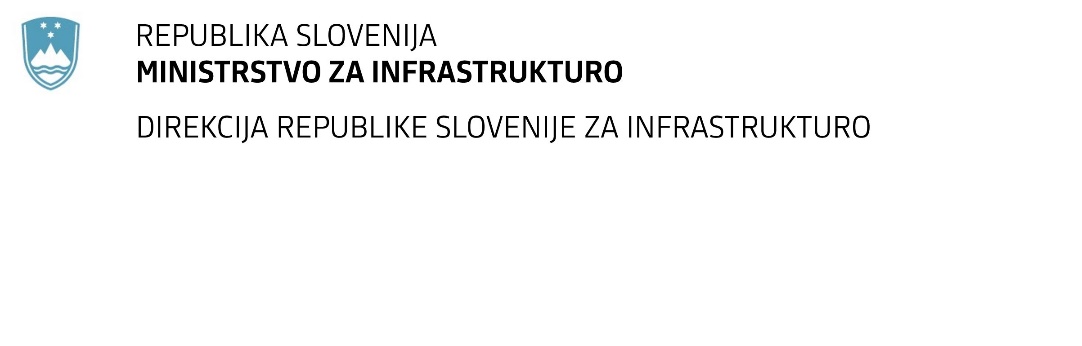 SPREMEMBA RAZPISNE DOKUMENTACIJE za oddajo javnega naročila Obvestilo o spremembi razpisne dokumentacije je objavljeno na "Portalu javnih naročil" in na naročnikovi spletni strani. Na naročnikovi spletni strani je priložen čistopis spremenjenega dokumenta. Obrazložitev sprememb:Spremembe so sestavni del razpisne dokumentacije in jih je potrebno upoštevati pri pripravi ponudbe.Številka:43001-63/2021-01oznaka naročila:A-42/21 G   Datum:13.05.2021MFERAC:2431-21-000313/0Izgradnja kolesarskih povezav in ureditev ceste R2-420/1335  Brežice – Dobova od km 0,000 do km 4,700Naročnik objavlja popravljen popis del; Popis del_S1